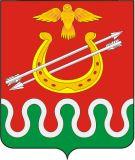 АДМИНИСТРАЦИЯ БОЛЬШЕКОСУЛЬСКОГО СЕЛЬСОВЕТАБОГОТОЛЬСКОГО РАЙОНАКРАСНОЯРСКОГО КРАЯ    ПОСТАНОВЛЕНИЕ  16.09.2021 год                           с. Большая Косуль                       № 37 -пО проведении экспертизы результатов, предусмотренных контрактомАдминистрации Большекосульского сельсовета Боготольского района.          В соответствии с частью 3 статьи 94 Федерального закона от 05 апреля 2013 года № 44-ФЗ «О контрактной системе в сфере закупок товаров, работ, услуг для обеспечения государственных и муниципальных нужд», руководствуясь Уставом Большекосульского сельсовета, ПОСТАНОВЛЯЮ:1. Утвердить прилагаемое Положение о проведении экспертизы результатов, предусмотренных контрактом Администрации Большекосульского сельсовета2. Утвердить состав работников контрактной службы  администрации Большекосульского сельсовета, исполняющих функции и полномочия попроведению экспертизы результатов, предусмотренных контрактом.3.Контроль за исполнением настоящего постановления оставляю за собой.Глава сельсовета                                                Т. Ф. Поторочина.                                                                              УТВЕРЖДЕНО                                                               постановлением Администрации                                                                 Большекосульского сельсовета                                                                От 16.09. 2021 № 37-п     ПОЛОЖЕНИЕо проведении экспертизы результатов, предусмотренных контрактом Администрации Большекосульского сельсовета.I. Общие положенияВ соответствии с частью 3 статьи 94 Федерального закона от 05.04.2013г. № 44-ФЗ «О контрактной системе в сфере закупок товаров, работ, услуг для обеспечения государственных и муниципальных нужд» для проверки предоставленных поставщиком (подрядчиком, исполнителем) результатов, предусмотренных контрактом, в части их соответствияусловиям контракта администрации Большекосульского сельсовета (далее - Заказчик)обязано провести экспертизу. Экспертиза результатов, предусмотренных контрактом, в разрешённых законодательством случаях может проводиться Заказчиком своими силами или к её проведению могут привлекаться эксперты, экспертные организации.В целях проведения экспертизы силами Заказчика, Заказчикомназначаются работники контрактной службы, исполняющие функции и полномочия по проведению экспертизы результатов, предусмотренных контрактом (далее - специалисты), обладающие соответствующими знаниями, опытом, квалификацией для проверки предоставленных поставщиком (подрядчиком, исполнителем) результатов, предусмотренных контрактом, в части их соответствия условиям контракта.Специалисты могут назначаться для оценки результатов конкретной закупки либо действовать на постоянной основе.Специалист, действующий на постоянной основе, проводит экспертизу исполнения контракта и составляет заключение экспертизы силами Заказчика в течение 5 рабочих дней со дня передачи товара, результата окончания оказанных услуг, выполненных работ в соответствии с государственным контрактом. Издание приказа руководителя Заказчика о проведении экспертизы в таких случаях не требуется.Специалист, назначаемый для оценки результатов конкретной закупки, назначается приказом руководителя Заказчика. В приказе указываются реквизиты контракта, результаты которого подлежат оценке, а также указываются сроки проведения экспертизы и формирования экспертного заключения.Для проведения экспертизы поставленного товара, выполненной работы или оказанной услуги специалист имеет право запрашивать у поставщика (подрядчика, исполнителя) дополнительные материалы, относящиеся к условиям исполнения контракта и отдельным этапам исполнения контракта.Результаты экспертизы оформляются в виде заключения, которое подписывается специалистом, уполномоченным представителем экспертной организации, а в случаях проведения экспертизы своими силами подписывается специалистом Заказчика по форме согласно приложению № 1 к настоящему Положению. Результаты экспертизы должны быть объективными, обоснованными и соответствовать законодательству Российской ФедерацииВ случае, если по результатам такой экспертизы установлены нарушения требований контракта, не препятствующие приемке поставленного товара, выполненной работы или оказанной услуги, в заключении могут содержаться предложения об устранении данных нарушений, в том числе с указанием срока их  устранения.УТВЕРЖДЕНОпостановлением администрации сельсовета        от______2021 №_____Состав работников контрактной службы Администрации  Большекосульского сельсовета исполняющих функции и полномочия по проведению экспертизы результатов, предусмотренных контрактом                                                                        ПРИЛОЖЕНИЕ № 1 к Положению о проведении экспертизы, предусмотренных контрактом администрации Большекосульского сельсоветаЗаключение экспертизы, проводимой силами Заказчика, результатов
предусмотренных контрактомс._____________________	«	»	20__ г.Я,_____________________________________________________________________________________ф.и.о.___________________________			изучив представленные________________________________________		(наименование поставщика, подрядчика, исполнителя)результаты исполнения контракта от «  »	20	г. № «	»пришел к выводу о_______________ результатов условиям контракта                          (соответствии, не соответствии)по следующим причинам	_________________________________________________________________________________( Обоснование позиции специалиста, с учетом соответствия контракту предоставленных результатов)_____________________________________________________________________________________________________________________________________________________________________________________________________________В ходе оценки результатов исполнения контракта были выявлены следующие недостатки, не препятствующие приемке:	_________________________________________________________________________(заполняется в случае выявления нарушений требований контракта, не препятствующих приемке)В целях устранения выявленных недостатков предлагается:______________________________________________________________________________________(заполняется в случае наличия у специалиста соответствующих предложений о способах и сроках устранения недостатков)____________________________________________________________________________________________________________________________________________________________в течение_____________________________________________На основании вышеизложенного рекомендую______________________________________________________________________________________________________________________________________________ (принять результаты исполнения по контракту, отказаться от приемки результатов исполнения по контракту)                                                                        _______________________/_______________________________                                                                               (подпись)                         (расшифровка)№ФИОДолжностьФункции1.Поторочина Тамара Федоровна Глава сельсоветав соответствии с должностным регламентом2. Симон Ирина Сергеевна Зам. главы сельсоветав соответствии с должностным регламентом